20 au 22 janvier 2023Centre Slush Puppie, Gatineau Québec.Le comité organisateur est à la recherche de bénévoles pour la Finale régionale 2023.Recrutement des bénévolesVeuillez signaler votre intérêt pour le(s) poste(s) qui vous intéressent. Nous demandons un minimum d’un bloc de quatre heures de bénévolat ainsi que la priorité des postes convoités.Voir un court descriptif des différents postes sur la page 2 de ce document.  Domaines d’intérêts des bénévoles (par ordre d’intérêt) : Journée(s) et blocs d’heure : Les heures proposées peuvent changer selon le nombre d’inscription.* Un repas sera alloué aux bénévoles à la fin du quart de travail effectué.  Veuillez nous aviser si vous présentez des allergies alimentaires.Il est possible d’effectuer votre bloc de bénévolat selon l’horaire de compétition de votre enfant. Vous serez libéré, le temps de la prestation de votre enfant, et pourrez retourner à votre poste par la suite. Veuillez cocher cette case si vous voulez compléter un bloc de bénévolat selon l’horaire de compétition de votre enfant. S.V.P. inscrire le nom de votre enfant :  Club d’appartenance du patineur/de la patineuse : Nom et Prénom de la personne bénévole : Adresse courriel et No. de téléphone : Veuillez faire parvenir votre formulaire complété à Caroline Poirier au karolinepoirier@hotmail.com au plus tard le vendredi 6 janvier 2023. 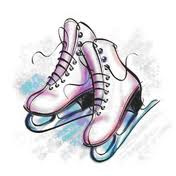 Compétition Finale régionaleJeux du Québec et Championnats STAR Billetterie (17ans et plus)Accréditation patineurs / entraîneursMontage (jeudi 19 janvier) / Démontage (dimanche 22 janvier)SécuritéHospitalitéMusique (14 ans et plus)Capitaine de glaceCapitaine de chambresAnnonceurRunnerPremiers soins (Certification requise) Remise de médaillesVendredi 20 janvier 2023Vendredi 20 janvier 2023Samedi 21 janvier 2023Samedi 21 janvier 2023Dimanche 22 janvier 2023Dimanche 22 janvier 20237h00 à 11h157h00 à 11h157h00 à 11h15* 11h00 à 15h15*11h00 à 15h15*11h00 à 15h15*15h00 à 18h15*15h00 à 18h15*15h00 à 18h1518h00 à 21h0018h00 à 21h00---------------Description des postesDescription des postesBilletterie Accueillir les spectateursRecueillir les frais d’entrée pour chaque spectateurS’assurer d’avoir de la monnaie (voir avec la trésorière)Montage / DémontageInstaller et démonter l’estrade des officiels Installer et démonter les tables dans les chambres et les salles des officielsInstaller et démonter le matériel qui recouvre la bande de la patinoireHospitalitéVoir aux besoins des différentes sallesS’assurer que des collations, du café et de la soupe soit disponible en tout tempsFaire la distribution des repas lors de la compétitionVoir à l’arrangement et à la propreté des sallesCapitaine de glaceSurveiller l’entrée et la sortie des patineursS’assurer que les patineurs sont à l’heure pour les épreuvesS’assurer que le patineur suivant est prêt S’assurer que les patineurs n’entrent pas sur la patinoire avant la période d’échauffementCapitaine de chambrePrendre la présence des patineursDiriger les patineurs vers la patinoire en temps opportun.  AnnonceurEst responsable des annonces au microAnnoncer les catégories, les patineurs, le panel d’officiel avant chaque catégorie de compétitionFaire l`annonce des commanditaires durant les pausesTravailler en collaboration avec la personne de la musiquePremiers soinsProdiguer les premiers soins aux patineurs lorsque nécessaireS’assurer qu’il y ait, en tout temps, des papier-mouchoirs et des sacs de glace sèche disponibleLors d’incident, informer la personne responsable de la sécurité afin qu’elle complète le formulaire « Rapport d’incident »Accréditation des patineurs S’assurer que les cartes d’identification sont disponibles pour chaque catégorieRecevoir et remettre la musique aux compétiteurs Placer les CD de musique reçus dans les boîtes prévues à cet effetFaire signer le compétiteur ou son parent lorsque nous lui remettons la musiqueAviser la responsable des bénévoles de toute irrégularité et de tout changementAccréditation des entraîneursVérifier la validité de la carte d’entraîneurPercevoir les frais d’admission si leur carte est non-valide (et répondent aux critèresS’assurer que les entraîneurs portent leur bracelet d’admission, soit au poignet ou enroulé autour de la lanière de leur carte d’entraineurSi l’entrée doit être refusée à l’entraîneur suite au non-respect des règles, le bénévole doit aviser la responsable afin que cet entraîneur ne se présente pas dans les chambres ou sur le bord de la bande. Musique S’assurer de l’obtention des musiques nécessaires pour la compétitionConfirmer l’ordre de musique pour chaque catégorie de compétitionQuoi qu’il arrive sur la glace pendant la compétition, ne jamais arrêter la musique sans avoir reçu le signal de l’arbitre de l’évènementRunnerEst responsable du transport de la musique entre la table d’accréditation des patineurs à la station de la musique et vice-versaRemise de médaillesPréparer les médailles selon les résultats de la compétitionRemettre les médailles aux athlètesAccompagner les invités pour la remise de médailles lorsque possibleSécurité Contrôler la circulation dans le corridor des chambresRefuser l’accès aux parents dans les zones préétabliesAssurer la sécurité des patineurs